Class 2 – Maths			       Click on the images for website linksSplat Grid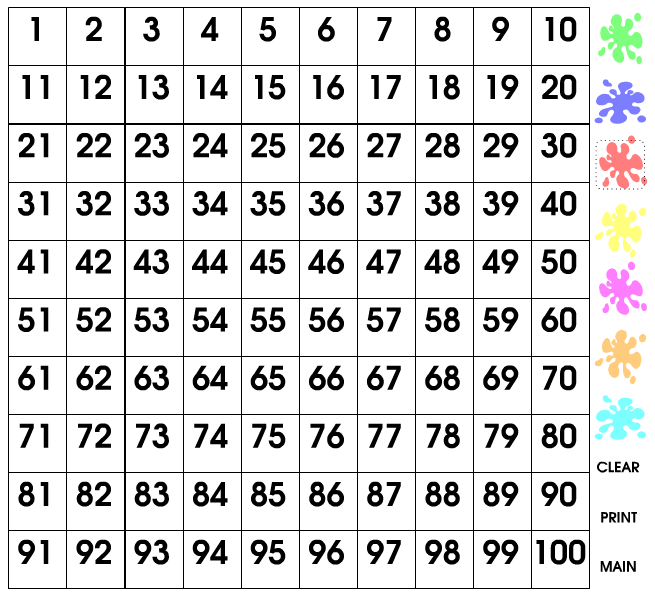 Practise writing numbers to 100 (and beyond!) as numbers and words. In class, we use the 100 splat grid to help us. Find a given number, splat it and then write the number as a word. Or write a given number as a number and a word and then splat it on the splat grid.Shape HuntGo on a shape hunt around your house/garden. How many 2D and 3D shapes can you spot? Make a tally chart for which shapes you see.MeasuringUsing a tape measure or ruler, measure different items in cm. Create a table to show their length/height. Then order different items by height/length, starting with the smallest first.Smallest                                                                  TallestTV Remote              Book                 FlowerSplat GridWe also use this splat grid to find odd and even numbers, doubles and halves, times tables and number problems. EG: I am thinking of a number. It is an odd number. It has 3 tens and 5 ones. Splat my number.Hamilton Trust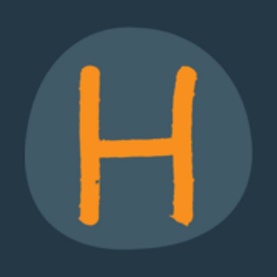 Log on daily to Hamilton Trust Home Learning to support your daily maths learning.Number BondsPractise saying and writing number bonds to 10, 20 and 100. How many different ways can you make these numbers?       EG: 7+3 = 10         16+4 = 20            80+20 = 100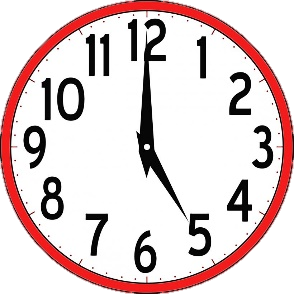 TimePractise telling the time to the hour, half past, quarter to/past and then to the nearest 5 minutes.TTRS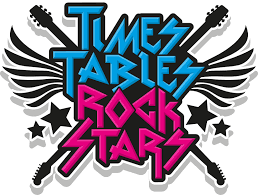 
Spend 15 minutes a day on Times Table Rockstars!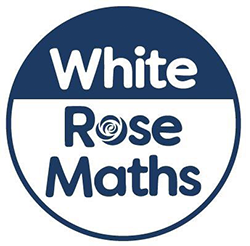  MathsLog on daily to the White Rose Maths Home Learning packs to carry out your daily maths lessons. Watch the video, complete the activity and check your answers.